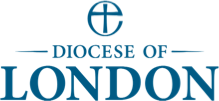 CYCLE of PRAYER for May 2024Kensington Area/Archdeaconry of Middlesex/Hammersmith & Fulham DeaneryWednesday 1 May	Ss Philip and James, ApostlesCentral Ecuador: Juan Carlos Quiñonez (Bishop)ALMA (Nampula): pray for Bishop Manuel Ernesto, and for diocesan officers including Archdeacon Eugenio Mepo (Diocesan Secretary), Muassite Miguel (Director of Mission), and ALMA Link Officer Admore SanheweAll Saints, Fulham: Penny Seabrook, George Meyrick; Mary Tweedie (Lay Minister), Tina Ellis and Karina Lahyani (Administrators)Your prayers are requested for a parish in interregnum and the successful appointment of a new parish priestAll Saints C of E Primary SchoolThursday 2 MayEdinburgh: John Armes (Bishop)St Andrew, Fulham Fields: Sam Rylands (Vicar); Penny McCarthy (Administrator)The Fulham Boys SchoolFriday 3 MayEdmonton (Canada): Stephen London (Bishop)St Alban with St Augustine, Margravine Road: Peter Wynter (Priest-in-Charge), Josh Baines Saturday 4 May	John Houghton and his CompanionsSt Edmundsbury and Ipswich: Martin Seeley (Bishop), Michael Harrison (Bishop of Dunwich)Christ Church, Fulham: James Bailey (Vicar); Sarah Dodd (Administrator)Sunday 5 May	6th Sunday of EasterPray for the Episcopal Anglican Church of Brazil (Igreja Episcopal Anglicana do Brasil): Marinez Rosa dos Santos Bassotto (Archbishop, and Bishop of Amazônia)Björgvin (Norway): Ragnhild Jepsen (Bishop)Confident Disciples: we pray for those working in educationPray for The Rt Revd Dr Emma Ineson, Bishop of Kensington, and for her personal assistant, Emma HughesMonday 6 MayEgba (Nigeria): Emmanuel Adekunle (Bishop)St Dionis, Parsons Green: Tim Stilwell (Vicar, and Area Assistant Director of Post-ordination Training), Russell Rook; Judith Sturgess and Johanna Day (Administrators)Lady Margaret School: Helena Whittaker (Chaplain)Charing Cross and Hammersmith Hospitals: Michele Lee and Margaret Legg (Chaplains)Tuesday 7 May	George LansburyEgba West (Nigeria): Samuel Ogundeji (Bishop)On the first anniversary of their Coronation, pray for health and long life for Their Majesties The King and Queen, and for all other members of the Royal FamilyWednesday 8 MayEgbu (Nigeria): Geoffrey Okoroafor (Bishop)ALMA (Nampula): pray for the Archdeaconry of Nampula: for St John the Evangelist, Napipine: Archdeacon Eugenio Mepo; for St Thomas, Nampula: Agostinho Najane; and for St Bartholomew, Nampula: Daniel EtuilaRed Cross Week (to 14 May)St Etheldreda with St Clement, Fulham Palace Road: Ross Gunderson (Vicar), Briony Mackie, Eva Webb-Sheen; Bernie Stratford (Lay Minister)Thursday 9 May	Ascension of Our LordGlobal Week of Prayer from Ascension to Pentecost ‘Thy Kingdom Come’ commencesEgypt: Samy Fawzy (Archbishop of Alexandria and Bishop of Egypt)St John, Walham Green: Chris Rankine (Vicar); Margaret Kardacz (Administrator)St John’s C of E Primary SchoolFriday 10 May	Richard WilsonEha-Amufu (Nigeria): Daniel Olinya (Bishop)St Mary, Hammersmith Road: Kate Green and Dr Sandra Crewe (Administrators)Your prayers are requested for a parish in interregnum and the successful appointment of a new parish priestSaturday 11 MayEkiti (Nigeria): Christopher Omotunde (Bishop)World Fair Trade DaySt Matthew, Wandsworth Bridge Road: William Rogers (Vicar), Katherine Miller; Sharon Rogers (Administrator)St Peter, St Peter’s Terrace: Rupert Standring (Vicar), Jez Day; Hannah Folan (Administrator)Sunday 12 May 	7th Sunday of Easter (Sunday after Ascension)Pray for the Anglican Church of Burundi: Sixbert Macumi (Archbishop, and Bishop of Buye)Västerås (Sweden): Mikael Mogren (Bishop)Christian Aid Week (to 18 May)Confident Disciples: pray for those in low paid or temporary jobsHammersmith & Fulham Deanery: Cameron Collington (Area Dean)Deanery Synod: Fraser Steel (Lay Chairman), Caroline Grieve (Secretary)Monday 13 May	Beilby PorteousEkiti Kwara (Nigeria): Andrew Ajayi (Bishop)Mental Health Awareness Week (to 19 May)St Paul, Hammersmith: Pete Wynter (Vicar), Josh Baines, Andy Wooldridge (Area Director of Ordinands), Rachael Wooldridge; Maddie Clarke, Belinda Fairley and Cindy Heughan (Administrators)St Paul’s C of E Primary SchoolTuesday 14 May	St MatthiasEkiti Oke (Nigeria): Isaac Olubowale (Bishop)Holy Innocents, Paddenswick Road: David Matthews (Vicar); Jane Jales (Lay Minister), Hanno Dreyer (Administrator)St Luke, Uxbridge Road: Richard Bastable (Vicar), Stephen Miller; Silvia Diaz-Freedman (Administrator)Wednesday 15 MayEkiti West (Nigeria): Rufus Adepoju (Bishop)ALMA (Nampula): pray for Holy Cross, Murrupula: 
Domingos Komakoma; for Yonna Kanamuyize and Marratane Refugee Camp: Claudina Cabral; and for St Luke, Mecuburi: Mauricio NamiloSt Katherine, Westway: Lesley Tate (Interim Priest-in-Charge); Frank Franklin and Barbara Studd (Lay Ministers)St Paul’s Girls’ School: Matthew Knox (Chaplain)HM Prison Wormwood Scrubs: Dr Bob Mayo (Chaplain)St Matthew, Sinclair Road: Richard Bastable (Priest-in-Charge)Burlington Danes C of E AcademyThursday 16 MayEldoret (Kenya): Christopher Ruto (Bishop)St Peter, Black Lion Lane: Dr Charles Clapham (Vicar); Lucy Miller (Administrator)St Peter’s C of E Primary School Queen Charlotte’s and Chelsea Hospital: Michele Lee and Margaret Legg (Chaplains)Friday 17 MayPort Elizabeth (Southern Africa): Edward Daniels (Bishop)St Saviour with St Mary, Cobbold Road: Chris Lee (Vicar), David Hill; Yew Ming Kong (Administrator)St Simon, Rockley Road: Cameron Collington (Vicar), Madeleine Miller; Samantha Dowden (Administrator)Saturday 18 MayEl-Obeid (Sudan): Ismail Abudigin (Bishop)St Stephen and St Thomas, Uxbridge Road: Denis Adide (Vicar), Dr Cheryl Freeman; Tia Toriola (Administrator)St Stephen’s C of E Primary SchoolSt Michael and St George, Commonwealth Avenue: Archie Coates (Priest-in-Charge), Andy RooneyChristian Healing Mission: Liz Nicoll (Administrator)Kensington Area/Archdeaconry of Middlesex/Hampton DeanerySunday 19 May	Pentecost (Whit Sunday)Global Week of Prayer from Ascension to Pentecost ‘Thy Kingdom Come’ concludesPray for the Anglican Church of Canada (L’Eglise anglicane du Canada): Linda Nicholls (Primate)Viborg (Denmark): Henrik Stubkjaer (Bishop)Confident Disciples: pray for those retired from paid employment Pray for the work of Jonathan Rust, Area Director of MissionPray for the work of the Area Administrator, Olivia Malhotra, and Rebecca Fallon, Area Event Co-ordinatorMonday 20 May Ely: Dagmar Winter (Bishop of Huntingdon, and Acting Bishop of Ely)St Mary, Hampton: Ben Lovell (Vicar, and Area Director of Ordinands), Cara Lovell (Area Director of Ministry, and Area Director of Post-ordination Training); Jane Holmes (Administrator)St Mary’s Hampton C of E Primary SchoolHM Chapel Royal, Hampton Court Palace: Canon Anthony Howe (Chaplain)Tuesday 21 May	Embu (Kenya): David Ireri (Bishop)All Saints, Hampton: Donna Williams (Vicar); Chris Saul and Ann Walker (Lay Ministers), Jennifer Paynter (Administrator)St James, Hampton Hill: Derek Winterburn (Vicar, and Area Care for Creation Lead), Jacky Cammidge; Nick Bagge (Administrator)Wednesday 22 May	RestitutusEnugu (Nigeria): Emmanuel Chukwuma (Bishop)ALMA (Nampula): pray for the parish church of Malema: Cesar Carlos; Natete, Malema: Daniel Mucuteia,; the churches of Namaita: Alberto Passiel; and for All Saints, Nacala: Dinis MbenukaToday we pray for racial justice in the Diocese of LondonSt Mary the Virgin, Twickenham: Jeff Hopkin Williams (Vicar); Katie Kean (Administrator)St Mary’s C of E Primary SchoolThursday 23 MayEnugu North (Nigeria): Sosthenes Eze (Bishop)All Hallows, Chertsey Road: Kevin Bell (Vicar); Sue Hoad (Administrator)Holy Trinity, Twickenham: Simon Couper (Vicar); Anna Couper and Anna McPherson (Lay Ministers), Lucy James (Administrator)Archdeacon Cambridge’s C of E Primary School Friday 24 MayEsan (Nigeria): Friday Imaekhai (Bishop)All Saints, Twickenham: Alex Lane (Vicar)St Stephen, Richmond Road: Libby Talbot (Vicar), Mat Ineson,; Jo Dixon and Les Taylor (Lay Ministers), Anna Gibbs Santos, Nisha Glencross, Nicola Patel, Caroline Perry and Annie Notman (Administrators)St Stephen’s C of E Junior SchoolSaturday 25 MayEswatini (formerly Swaziland - Southern Africa): Dalcy Dlamini (Bishop)SS Philip and James, Kneller Road: Sue Hodder-Hesling and Peter Lee (Lay Ministers)Your prayers are requested for a parish in interregnum and the successful appointment of a new parish priestRoyal Military School of Music: David Loftus (Lay Minister)Sunday 26 May 	Trinity SundayPray for the Church of the Province of Central Africa: Albert Chama (Archbishop, and Bishop of Lusaka)Anglican Communion Sunday: pray for the Archbishop of Canterbury, all primates and bishops, the Anglican Consultative Council, the Secretary General and Anglican Communion Office staff in London and the UN offices in Geneva and New YorkPray for the work of the Anglican Centre in Rome: Archbishop Ian Ernest (Director)Nord-Hålogaland (Norway): Olav Øygard (Bishop)Confident Disciples: help us fruitfully to share the journey of our faith with others through courses and small groups Hampton Deanery: Ben Lovell (Area Dean)Deanery Synod: Anne-Marie Philp (Secretary)Monday 27 MayEtche (Nigeria): Precious Nwala (Bishop)St Augustine of Canterbury, Whitton: Canon John Kafwanka Kaoma (Vicar, and Area Assistant Director of Post-ordination Training)Bishop Perrin C of E Primary SchoolHomelink Day Respite Care CentreTuesday 28 MayEtsako (Nigeria): Jacob Bada (Bishop)St Mary with St Alban, Teddington: David Cloake (Vicar), Mary Hawes; Suzanne Parker (Administrator)SS Mary and Peter Primary SchoolWednesday 29 May	Percy Dearmer Diocese in Europe: Robert Innes (Bishop), David Hamid (Assistant)ALMA (Nampula): pray for the Archdeaconry of Cabo Delgado: for St Mary Magdalene, Pemba: Archdeacon Francisco Bulaque; and for the church in Chiure: Albertina MuconaSt Mark, Teddington: Jerry Field (Vicar), Tom Simpson (Minister-in-Charge)Teddington Memorial Hospital: Emma Hughes (Lay Chaplain)Thursday 30 MayConvocation of American Churches in Europe: Mark Edington (Bishop)St John the Baptist, Hampton Wick: Jerry Field (Vicar), Tom Simpson, Vanessa Hamnett, Margaret Buckley, Anna Evans; Ben Evans (Lay Minister), Rachel Pim and Penny Miller (Administrators)St John the Baptist C of E Junior SchoolFriday 31 May	The Visitation of the BVM to ElizabethEvo (Nigeria): Innocent Ordu (Bishop)St Richard of Chichester, Hanworth: Debs Wignall (Vicar, and Area Dean of Women's Ministry), Yvette Dixon; Emma Hughes and Brenda Small (Lay Ministers) St Richard’s C of E Primary SchoolSt Michael & St George Fulwell: Ed Kendall (Vicar), Simon Pedley, James Bunyan; Babette Bullock and Matthew Eades (Administrators)Notes on the Diocesan Cycle of PrayerEvery day begins with the appropriate entry from the Anglican Cycle of PrayerEntries from the Porvoo Prayer Diary are incorporated on SundaysPetitions for the Diocese of London’s 2030 Vision are incorporated on Sundays, and in 2024 continue to focus on Confident Disciples and their spheres of work around LondonChurches and organisations in our linked dioceses of Angola and Mozambique (ALMA) are listed on WednesdaysRacial justice in the Diocese is prayed for on the 22nd of each monthAs well as the Sundays and major Feast Days of the Church Calendar, the Cycle of Prayer includes the men and women commemorated in the London Kalendar, which is available, with explanatory notes on the entries, on the Diocesan websiteAmendments and Additions to the Diocesan Cycle of PrayerAmendmentsThe information in this document was checked and updated as near as possible to the time of printing. If you have any amendments, comments or queries regarding the Diocesan Cycle of Prayer, please contact the Editor, The Revd Peter McGeary (020 7790 0973; mcgeary@pmcg26.uk).Additions to future issuesThe June Cycle of Prayer will include the parishes in Deanery No 10 (Hounslow). If any parish or other institution in that deanery has a specific request for prayer, or other information it wishes to add, every attempt will be made to include this with the appropriate entry in the Cycle of Prayer. Please forward details to the Editor no later than 30th April. Similarly, details for July (Deaneries Nos 11-13) should be forwarded by 31st May.Alternatively, if there is a special event in your deanery, parish or institution on a specific date in a month when it would not normally come up for prayer, this may also be included in the Cycle of Prayer if space permits. In such a case, please forward details to the Editor, using copy dates as above.